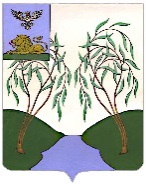 ИЗБИРАТЕЛЬНАЯ КОМИССИЯ  РАКИТЯНСКОГО РАЙОНА БЕЛГОРОДСКОЙ ОБЛАСТИПОСТАНОВЛЕНИЕОб итогах регистрации (учета) избирателей, участников референдума на территории Ракитянского района по состоянию на 01 января 2022 года Заслушав и обсудив информацию главного специалиста информационного центра аппарата избирательной комиссии Белгородской области (системного администратора избирательной комиссии Ракитянского района) Бабыниной О. Н. избирательная комиссия Ракитянского района отмечает следующее:-численность избирателей, участников референдума, зарегистрированных на территории Ракитянского района по состоянию на    01 января 2022 года составила 25649 избирателей, что на 391 (1,5 процента) избирателей меньше, чем по состоянию на 01 января 2021 года (форма        3.2 риур прилагается);- уменьшение численности избирателей произошло на территориях городских и сельских поселений, в том числе на территориях городских поселений «Поселок Пролетарский» - на 118 человек, «Поселок Ракитное» - на 104 человека, на территориях сельских поселений: Венгеровского сельского поселения – на 31 человек, Трефиловского сельского поселения  - на 30 человек, Зинаидинского сельского поселения – на 29 человек, Бобравского сельского поселения – на 23 человека, Солдатского сельского поселения – на 21 человек,  Вышнепенского сельского поселения – на          15 человек, Нижнепенского сельского поселения – на 10 человек, Введено-Готнянского сельского поселения – на 9 человек, Центрального сельского поселения – на 7 человек, Илек-Кошарского сельского поселения – на            5 человек.Уменьшение численности избирателей связано со снятием с регистрационного учета и выезда за пределы района, естественной убылью населения и другими причинами (приложение № 1);- увеличение числа избирателей отмечено на территории  Дмитриевского сельского поселения – на 11 человек за счет прибывших и зарегистрированных по месту жительства граждан (приложение № 1);- за период с 01 января по 31 декабря 2021 года в базу данных «Регистр избирателей, участников референдума» внесены 3445 сведений об избирателях, из них 1918 сведений на исключение избирателя и 1527 сведений об их включении (приложение №2);- избиратели исключались из базы данных «Регистр избирателей, участников референдума» по следующим основаниям: снятие с регистрационного учета по месту жительства с выездом за пределы района – 671 человек, снятие с регистрационного учета в пределах района – 493 человека, в связи с регистрацией смерти – 665 человек, в связи с призывом в ряды Вооруженных сил Российской Федерации – 62 человека, признаны судом недееспособными – 4 человека, осуждены к лишению свободы по приговору суда - 17 человек, по иным причинам – 6 человек;- избиратели включались в базу данных «Регистр избирателей, участников референдума» по следующим основаниям: регистрация по месту жительства в связи с прибытием – 652 человека, регистрация в пределах района – 493 человека, в связи с достижением 18-летнего возраста  - 321 человек, в связи с постановкой на воинский учет по завершению военной службы по призыву – 60 человек, в связи с прибытием из мест лишения свободы  – 1 человек;- проводилась работа по корректировке персональных данных об избирателях, за 2021 год 1099 избирателям внесена корректировка персональных данных, в базу данных включено 358 граждан Российской Федерации, достигших 14-летнего возраста и впервые получивших паспорт Российской Федерации.В целях более полного и достоверного наполнения базы данных  «Регистр избирателей, участников референдума» ГАС «Выборы», руководствуясь статьей 16 ФЗ «Об основных гарантиях избирательных прав и права на участие в референдуме граждан Российской Федерации», Положением о государственной системе регистрации (учета) избирателей, участников референдума в Российской Федерации, утвержденным постановлением ЦИК России от 06 ноября 1997 года  №134/973-11                 (в редакции постановления ЦИК России от 16 июня 2021 г. №10/80-7), статьей 21 Избирательного кодекса Белгородской области, постановлениями Губернатора Белгородской области от 06 декабря 2017 года № 129 «О мерах по обеспечению функционирования на территории Белгородской области Государственной системы регистрации (учета) избирателей, участников референдума в Российской Федерации» (в редакции постановления Губернатора Белгородской области от 15 апреля 2019 г. № 23), Избирательной комиссии Белгородской области от 20 февраля 2019 года №100/913-6 «Об утверждении порядка обеспечения функционирования на территории Белгородской области Государственной системы регистрации (учета) избирателей, участников референдума в Российской Федерации», администрации Ракитянского района от 22 декабря 2017 года № 206 «Об организации и осуществлении регистрации (учета) избирателей, участников референдума на территории Ракитянского района» (в редакции постановления администрации Ракитянского района от 16 августа 2021 г.    № 92), избирательная комиссия Ракитянского района постановляет:1. Принять к сведению информацию об итогах регистрации (учета) избирателей, участников референдума на территории Ракитянского района по состоянию на 01 января 2022 года (форма 3.2 риур прилагается).2. Предложить отделению по вопросам миграции ОМВД России по Ракитянскому району УМВД России по Белгородской области продолжить работу по обеспечению своевременного представления сведений в машиночитаемом виде о движении избирателей на территории Ракитянского района в полном объеме, с соблюдением установленных сроков.                                                                                    3. Предложить военному комиссариату Белгородской области  Ракитянского, Борисовского, Грайворонского и Краснояружского районов г.Грайворон продолжить работу по своевременному представлению сведений о гражданах, призванных в ряды Вооруженных сил Российской Федерации, поступивших в военные учебные заведения, в полном объеме.4. Использовать анализ численности избирателей, участников референдума во время проведения обучающих семинаров с участковыми избирательными комиссиями.	5. Системному администратору избирательной комиссии Ракитянского района Бабыниной О. Н. обеспечить постоянное поддержание в актуальном состоянии фрагмента базы данных ГАС «Выборы», формирование и направление территориального фрагмента базы данных КСА ГАС «Выборы» в Избирательную комиссию Белгородской области в установленные сроки.6. Опубликовать настоящее постановление на официальном сайте органов местного самоуправления Ракитянского района в разделе «Избирательная комиссия».7. Контроль за выполнением настоящего постановления возложить на секретаря избирательной комиссии Ракитянского района А.И. Шиянову.Председательизбирательной комиссии       Ракитянского района                                                            В.Л. Горьянова            Секретарьизбирательной комиссии     Ракитянского района                                                            А.И. Шияноваот 26 января 2022 года                                                      № 87/544-3